Versión 4.2, 04/2021<ANEXO III> [Para procedimientos de arbitraje]FICHA TÉCNICA O RESUMEN DE LAS CARACTERISTICAS DEL PRODUCTO,ETIQUETADO Y PROSPECTOFICHA TÉCNICA O RESUMEN DE LAS CARACTERISTÍCAS DEL PRODUCTO<Este medicamento está sujeto a seguimiento adicional, lo que agilizará la detección de nueva información sobre su seguridad. Se invita a los profesionales sanitarios a notificar las sospechas de reacciones adversas. Ver la sección 4.8, en la que se incluye información sobre cómo notificarlas.> [ÚNICAMENTE para medicamentos sujetos a seguimiento adicional]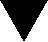 1.	NOMBRE DEL MEDICAMENTO<{Denominación (de fantasía) dosis forma farmacéutica}><{Denominación (de fantasía) y denominaciones asociadas (Ver Anexo I) dosis forma farmacéutica}><[Ver Anexo I - Para completar a nivel nacional]> [Para procedimientos de arbitraje]2.	COMPOSICIÓN CUALITATIVA Y CUANTITATIVA<Excipiente(s) con efecto conocido>Para consultar la lista completa de excipientes, ver sección 6.1.<[Para completar a nivel nacional]> [Para procedimientos de arbitraje, según corresponda]3.	FORMA FARMACÉUTICA<[Para completar a nivel nacional]><La ranura sirve únicamente para fraccionar y facilitar la deglución pero no para dividir en dosis iguales.><La ranura no se debe utilizar para fraccionar el comprimido.><El comprimido se puede dividir en dosis iguales.>4.	DATOS CLÍNICOS4.1	Indicaciones terapéuticas<Este medicamento es únicamente para uso diagnóstico.><{X} está indicado en <adultos> <recién nacidos> <lactantes> <niños> <adolescentes> <de {x a y}> <años> <meses>.>4.2	Posología y forma de administraciónPosologíaPoblación pediátrica<No se ha establecido <todavía> la <seguridad> <y> <eficacia> de {X} en niños de {x a y} <meses> <años> [o con cualquier otra característica relevante, p.ej. peso,  desarrollo puberal, sexo].> <No se dispone de datos.> <Los datos actualmente disponibles están descritos en la sección <4.8> <5.1> <5.2>;>, sin embargo, no se puede hacer una recomendación posológica.><{X} no se debe utilizar en niños de {x a y} <años> <meses> [o con cualquier otra característica relevante,  p.ej. peso, desarrollo puberal, sexo ] por motivo(s) de <seguridad> <y> <eficacia>.> <El uso de {X} en < la población pediátrica> <en niños de {x a y} <años>, <meses> [o con cualquier otra característica relevante,  p.ej. peso, desarrollo puberal, sexo]    <para la indicación de...> no es apropiado.>. ><{X} está contraindicado en niños de {x a y} <años> <meses> [o con cualquier otra característica relevante, p.ej. peso, desarrollo puberal , sexo] <para la indicación de ...> (ver sección 4.3).>Forma de administración <Precauciones que se deben tomar antes de manipular o administrar el medicamento><Para consultar las instrucciones de <reconstitución> <dilución> del medicamento antes de la administración, ver <sección> <las secciones> < 6.6.> <y> <12>.>4.3	Contraindicaciones<Hipersensibilidad al (a los) principio(s) activo(s) o a alguno de los excipientes incluidos en la sección 6.1 <o {nombre de los residuos}>.>4.4	Advertencias y precauciones especiales de empleo<TrazabilidadCon objeto de mejorar la trazabilidad de los medicamentos biológicos, el nombre y el número de lotedel medicamento administrado deben estar claramente registrados.><Población pediátrica>4.5	Interacción con otros medicamentos y otras formas de interacción<No se han realizado estudios de interacciones.><Población pediátrica><Los estudios de interacciones se han realizado sólo en adultos.>4.6	Fertilidad, embarazo y lactancia<Embarazo><Lactancia><Fertilidad>4.7	Efectos sobre la capacidad para conducir y utilizar máquinas<La influencia de {denominación (de fantasía)} sobre la capacidad para conducir y utilizar máquinas es <nula o insignificante> <pequeña> <moderada> <importante>.><No procede.>4.8	Reacciones adversas<Población pediátrica>Notificación de sospechas de reacciones adversasEs importante notificar sospechas de reacciones adversas al medicamento tras su  autorización. Ello permite una supervisión continuada de la relación beneficio/riesgo del medicamento. Se invita a los profesionales sanitarios a notificar las sospechas de reacciones adversas a través del sistema nacional de notificación  incluido en el Apéndice V*.*[Para los materiales impresos y las traducciones nacionales:Para los procedimientos de reconocimiento mutuo (RM) y descentralizados (DC): Los detalles propios del sistema nacional de notificación (tal como aparece en el Apéndice V) del/los Estado(s) Miembro(s) concernido(s) se mostrarán en la versión impresa y también pueden figurar en la traducción electrónica nacional, publicada o no publicada. No se deben incluir referencias al Apéndice V en los materiales impresos. También puede ser necesario realizar ajustes lingüísticos de acuerdo a las reglas gramaticales de los idiomas utilizadosPara procedimientos de arbitraje: Consultar las directrices de la plantilla de QRD comentada para procedimientos centralizados.4.9	Sobredosis<Población pediátrica>5.	PROPIEDADES FARMACOLÓGICAS5.1 	Propiedades farmacodinámicasGrupo farmacoterapéutico: {grupo}, código ATC: {código} <no se ha asignado aún><{(Denominación) de fantasía} es un medicamento biosimilar. La información detallada sobre este medicamento está disponible en la página web de: {nombre del Estado Miembro/Agencia}<Mecanismo de acción><Efectos farmacodinámicos><Eficacia clínica y seguridad><Población pediátrica><La Agencia Europea de Medicamentos ha eximido de la obligación de presentar los resultados de los ensayos realizados con <{Denominación (de fantasía)}>[o para medicamentos genéricos:<el medicamento de referencia que contiene  {nombre del principio (s) activo(s)}>] en todos los grupos de la población pediátrica en {condición establecida en la decisión sobre el plan de investigación pediátrico (PIP), para la indicación autorizada} (ver sección 4.2 para consultar la información sobre el uso en la población pediátrica).>< La Agencia Europea de Medicamentos ha concedido un aplazamiento para presentar los resultados de los ensayos realizados con <{Denominación de Fantasía)}> [o para medicamentos genéricos: <el medicamento de referencia que contiene {nombre del principio(s) activo(s)}>] en uno o más grupos de la población pediátrica en {condición establecida en la decisión sobre el plan de investigación pediátrico (PIP), para la indicación autorizada} (ver sección 4.2 para consultar la información sobre el uso en la población pediátrica).><Este medicamento se ha autorizado en "circunstancias excepcionales”. Esta modalidad de aprobación significa que <debido a la rareza de la enfermedad> <por motivos científicos> <por razones éticas> no ha sido posible obtener información completa de este medicamento.{Nombre del Estado Miembro/Agencia} revisará anualmente la información nueva del medicamento que pueda estar disponible, y esta ficha técnica o resumen de las características del producto (RCP) se actualizará cuando sea necesario.><El medicamento de referencia que contiene {principio activo} se ha autorizado en ‘circunstanciasexcepcionales’. Esta modalidad de aprobación significa que <debido a la rareza de laenfermedad><por motivos científicos><por razones éticas> no ha sido posible obtener informacióncompleta del medicamento de referencia. {Nombre del Estado Miembro/Agencia} revisará anualmentela información nueva del medicamento que pueda estar disponible y esta ficha técnica o resumen delas características del producto (RCP) se actualizará de acuerdo a la ficha técnica del medicamento dereferencia.>5.2	Propiedades farmacocinéticas<Absorción><Distribución><Biotransformación><Eliminación><Linealidad/No linealidad><Relación(es) farmacocinética(s)/farmacodinámica(s)>5.3	Datos preclínicos sobre seguridad<Los datos de los estudios preclínicos no muestran riesgos especiales para los seres humanos según los estudios convencionales de farmacología de seguridad, toxicidad a dosis repetidas, genotoxicidad, potencial carcinogénico, toxicidad para la reproducción y el desarrollo.><Únicamente se observaron reacciones en los estudios preclínicos con exposiciones consideradas superiores a la máxima humana, lo que indica poca relevancia para su uso clínico.><Las reacciones adversas no observadas en ensayos clínicos pero detectadas en animales con niveles de exposición similares a los clínicos y con posible repercusión en el uso clínico fueron las siguientes:><Evaluación del riesgo medioambiental (ERA, por sus siglas en inglés)>6.	DATOS FARMACÉUTICOS6.1	Lista de excipientes<Ninguno.><[Para completar a nivel nacional]> [Para procedimientos de arbitraje, según corresponda]]6.2	Incompatibilidades<No procede.><En ausencia de estudios de compatibilidad, este medicamento no debe mezclarse con otros.><Este medicamento no debe mezclarse con otros, excepto con los mencionados en la <sección> <las secciones> <6.6> <y>  <12>>.<[Para completar a nivel nacional]> [Para procedimientos de arbitraje, según corresponda]6.3	Periodo de validez<...> <6 meses> <...> <1 año> <18 meses> <2 años> <30 meses> <3 años> <…><[Para completar a nivel nacional]> [Para procedimientos de arbitraje, según corresponda]6.4	Precauciones especiales de conservación<Para las condiciones de conservación tras la <reconstitución> <dilución> <primera apertura> del medicamento, ver sección 6.3.><[Para completar a nivel nacional]> [Para procedimientos de arbitraje, según corresponda]6.5	Naturaleza y contenido del envase<Puede que solamente estén comercializados algunos tamaños de envases.><[Para completar a nivel nacional]> [Para procedimientos de arbitraje, según corresponda]6.6	 Precauciones especiales de eliminación <y otras manipulaciones><Uso en la población pediátrica ><Ninguna especial <para su eliminación>.><La eliminación del medicamento no utilizado y de todos los materiales que hayan estado en contacto con él, se realizará de acuerdo con la normativa local.>7.	TITULAR DE LA AUTORIZACIÓN DE COMERCIALIZACIÓN<[Para completar a nivel nacional]><[Ver Anexo I - Para completar a nivel nacional]> [Para procedimientos de arbitraje]{Nombre y dirección}<{Teléfono}><{Fax}><{e-mail}>8.	NÚMERO(S) DE AUTORIZACIÓN DE COMERCIALIZACIÓN<[Para completar a nivel nacional]>9.	FECHA DE LA PRIMERA AUTORIZACIÓN/RENOVACIÓN DE LA AUTORIZACIÓN<Fecha de la primera autorización: {DD /mes/ AAAA}><Fecha de la última renovación: {DD/mes/AAAA}><[Para completar a nivel nacional]>10.	FECHA DE LA REVISIÓN DEL TEXTO<{MM/AAAA}><{DD/MM/AAAA}><{DD mes AAAA}><[Para completar a nivel nacional]><11. DOSIMETRIA><12. INSTRUCCIONES PARA LA PREPARACIÓN DE RADIOFÁRMACOS><La eliminación del medicamento no utilizado y de todos los materiales que hayan estado en contacto con él, se realizará de acuerdo con la normativa local.><La información detallada de este medicamento está disponible en la página web de la {Agencia Española de Medicamentos y Productos Sanitarios (AEMPS) (http://www.aemps.gob.es/)}>ETIQUETADO<{Denominación (de fantasía) dosis forma farmacéutica}><{Denominación (de fantasía) y denominaciones asociadas (Ver Anexo I) dosis forma farmacéutica}><[Ver Anexo I - Para completar a nivel nacional]> [Para procedimientos de arbitraje]{rincipio(s) activo(s)}<[Para completar a nivel nacional]> [Para procedimientos de arbitraje, según corresponda]<[Para completar a nivel nacional]> [Para procedimientos de arbitraje, según corresponda]Leer el prospecto antes de utilizar este medicamento.  Mantener fuera de la vista y del alcance de los niños.<[Para completar a nivel nacional]> [Para procedimientos de arbitraje, según corresponda]<[Para completar a nivel nacional]><[Ver Anexo I - Para completar a nivel nacional]> [Para procedimientos de arbitraje]{Nombre y dirección}<{Teléfono}><{Fax}><{e-mail}><[Para completar a nivel nacional]><[Para completar a nivel nacional]><[Para completar a nivel nacional]> [Para procedimientos de arbitraje]<Se acepta la justificación para no incluir la información en Braille.><[Para completar a nivel nacional]> [Para procedimientos de arbitraje]17.	IDENTIFICADOR ÚNICO - CÓDIGO DE BARRAS 2D<Incluido el código de barras 2D que lleva el identificador único.><No procede.> 18.	IDENTIFICADOR ÚNICO - INFORMACIÓN EN CARACTERES VISUALES< PC {número} [código del producto]SN {número} [número de serie]NN {número} [número nacional de reembolso u otro número nacional de identificación del medicamento]><No procede.>{Denominación (de fantasía) dosis forma farmacéutica}<{Denominación (de fantasía) y denominaciones asociadas (Ver Anexo I) dosis forma farmacéutica}><[Ver Anexo I - Para completar a nivel nacional]> [Para procedimientos de arbitraje]{principio(s) activo(s)}<[Para completar a nivel nacional]><[Ver Anexo I - Para completar a nivel nacional]> [Para procedimientos de arbitraje]{Nombre}  5.	OTROS{(Denominación (de fantasía) dosis forma farmacéutica}<{Denominación (de fantasía) y denominaciones asociadas (Ver Anexo I) dosis forma farmacéutica}><[Ver Anexo I - Para completar a nivel nacional]> [Para procedimientos de arbitraje]{principio(s) activo(s)}{Vía de administración}<[Para completar a nivel nacional]> [Para procedimientos de arbitraje]PROSPECTOProspecto: información para el <paciente> <usuario><{(Denominación (de fantasía) dosis forma farmacéutica}><{Denominación (de fantasía) y denominaciones asociadas (Ver Anexo I) dosis forma farmacéutica}><[Ver Anexo I - Para completar a nivel nacional]> [For referral procedures]{principio(s) activo(s)}<Este medicamento está sujeto a seguimiento adicional, lo que agilizará la detección de nueva información sobre su seguridad. Puede contribuir comunicando los efectos adversos que pudiera usted tener. La parte final de la sección 4 incluye información sobre cómo comunicar estos efectos adversos.> [ÚNICAMENTE para medicamentos sujetos a seguimiento adicional]<Lea todo el prospecto detenidamente antes de empezar a <tomar> <usar> este medicamento, porque contiene información importante para usted.Conserve este prospecto, ya que puede tener que volver a leerlo.Si tiene alguna duda, consulte a su <médico> <,> <o> <farmacéutico> <o enfermero>.<-	Este medicamento se le ha recetado solamente a usted, y no debe dárselo a otras personas aunque tengan los mismos síntomas que usted, ya que puede perjudicarles.>Si experimenta efectos adversos, consulte a su <médico> <,> <o> <farmacéutico> <o enfermero>, incluso si se trata de efectos adversos que no aparecen en este prospecto. Ver sección 4.><Lea todo el prospecto detenidamente antes de empezar a <tomar> <usar> este medicamento, porque contiene información importante para  ustedSiga exactamente las instrucciones de administración del medicamento contenidas en este prospecto o las indicadas por su <médico> <,> <o> <farmacéutico> <o enfermero>. Conserve este prospecto, ya que puede tener que volver a leerlo.Si necesita consejo o más información, consulte a su farmacéutico.Si experimenta efectos adversos, consulte a su <médico> <,> <o> <farmacéutico> <o enfermero>, incluso si se trata de efectos adversos que no aparecen en este prospecto. Ver sección 4.Debe consultar a un médico si empeora o si no mejora <después de {número de} días.<[Para completar a nivel nacional]> Contenido del prospecto1.	Qué es X y para qué se utiliza2.	Qué necesita saber antes de empezar a <tomar> <usar> X3.	Cómo <tomar> <usar> X4.	Posibles efectos adversos5	Conservación de X6.	Contenido del envase e información adicional1.	Qué es X y para qué se utiliza<Debe consultar a un médico si empeora o si no mejora <después de {número de} días>.>2.	Qué necesita saber antes de empezar a <tomar> <usar> XNo <tome> <use> X <si es alérgico al (a los) {principio(s) activo(s)} o a alguno de los demás componentes de este medicamento (incluidos en la sección 6).> Advertencias y precauciones Consulte a su médico <o> <,> <farmacéutico> <o enfermero> antes de empezar a <tomar> <usar> X Niños <y adolescentes>Otros medicamentos y X<Informe a su <médico> o <farmacéutico> si está <tomando> <utilizando>, ha <tomado> <utilizado>recientemente o pudiera tener que <tomar> <utilizar> cualquier otro medicamento.><Uso><Toma> de X con <alimentos > <y> <,> <bebidas> <y> <alcohol>Embarazo <y> <,> lactancia <y fertilidad>< Si está embarazada o en periodo de lactancia, cree que podría estar embarazada o tiene intención de quedarse embarazada, consulte a su <médico> <o> <farmacéutico> antes de utilizar este medicamento.>Conducción y uso de máquinas<X contiene {nombre del (de los) excipiente(s)}><[Para completar a nivel nacional] [Para procedimientos de arbitraje, según corresponda]3.	Cómo <tomar> <usar> X<Siga exactamente las instrucciones de administración de este medicamento indicadas por su médico <o farmacéutico>. En caso de duda, consulte de nuevo a su médico <o farmacéutico>.<La dosis recomendada es...><Siga exactamente las instrucciones de administración del medicamento contenidas en este prospecto o las indicadas por su <médico> <,> <o> <farmacéutico> <o enfermero>. En caso de duda pregunte a su <médico> <o> <,> <farmacéutico> <o enfermero.>  <La dosis recomendada es...> <Uso en niños <y adolescentes>><La ranura sirve únicamente para partir el comprimido si le resulta difícil tragarlo entero.><El comprimido se puede partir en dosis iguales.><La ranura no se debe utilizar para partir el comprimido.><Si <toma> <usa> más X del que debe><Si olvidó <tomar> <usar> X><No tome una dosis doble para compensar las dosis olvidadas.><Si interrumpe el tratamiento con X ><Si tiene cualquier otra duda sobre el uso de este medicamento, pregunte a su <médico> <,> <o> <farmacéutico> <o enfermero>.>4.	Posibles efectos adversosAl igual que todos los medicamentos, este medicamento puede producir efectos adversos, aunque no todas las personas los sufran.<Otros efectos adversos en niños <y adolescentes>>Comunicación de efectos adversos Si experimenta cualquier tipo de efecto adverso, consulte a su <médico> <o> <,> <farmacéutico> <o enfermero>, incluso si se trata de posibles efectos adversos que no aparecen en este prospecto. También puede comunicarlos directamente a través del sistema nacional de notificación incluido en el Apéndice V*. Mediante la comunicación de efectos adversos usted puede contribuir a proporcionar más información sobre la seguridad de este medicamento.*[Para los materiales impresos y traducciones nacionales:Para los procedimientos de reconocimiento mutuo (RM) y descentralizados (DC): Los detalles propios del sistema nacional de notificación (tal como aparece en el Apéndice V) del/los Estado(s) Miembro(s) concernido(s) se mostrarán en la versión impresa y también pueden figurar en la traducción electrónica nacional, publicada o no publicada. No se deben incluir referencias al Apéndice V en los materiales impresos. También puede ser necesario realizar ajustes lingüísticos de acuerdo a las reglas gramaticales de los idiomas utilizados.Para procedimientos de arbitraje: Consultar las directrices de la plantilla de QRD comentada para procedimientos centralizados. ]5.	Conservación de X<[Para completar a nivel nacional]> [Para procedimientos de arbitraje, según corresponda]Mantener este medicamento fuera  de la vista y del alcance de los niños.No utilice este medicamento después de la fecha de caducidad que aparece en <la etiqueta> <la caja> <el frasco> <…> <envase> <después de {abreviatura de la fecha de caducidad}.> <La fecha de caducidad es el último día del mes que se indica.><No utilice este medicamento si observa{descripción de indicios visibles de deterioro}.><Los medicamentos no se deben tirar por los desagües <ni a la basura>. Pregunte a su farmacéutico cómo deshacerse de los envases y de los medicamentos que ya no necesita. De esta forma, ayudará a proteger el medio ambiente.> Contenido del envase e información adicional Composición de XEl (los) principio(s) activo(s) es (son)…Los demás <componentes>  <(excipientes)> son…<[Para completar a nivel nacional]> [Para procedimientos de arbitraje, según corresponda]Aspecto del producto y contenido del envase<[Para completar a nivel nacional]> [For referral procedures, as appropriate]Titular de la autorización de comercialización y responsable de la fabricación <[Para completar a nivel nacional]><[Ver Anexo I - Para completar a nivel nacional]> [Para procedimientos de arbitraje, según corresponda]{Nombre y dirección}<teléfono><fax><e-mail><Este medicamento está autorizado en los estados miembros del Espacio Económico Europeo <y en el Reino Unido (Irlande del Norte)> con los siguientes nombres:><{Nombre del estado miembro}> <{Nombre del medicamento}><{Nombre del estado miembro}> <{Nombre del medicamento}>< Reino Unido (Irlanda del Norte)> <{Nombre del medicamento}><[Ver Anexo I - Para completar a nivel nacional]> [Para procedimientos de arbitraje, según corresponda]Fecha de la última revisión de este prospecto: <{MM/AAAA}> <{mes AAAA}>.<[Para completar a nivel nacional]><Este medicamento se ha autorizado en "circunstancias excepcionales". Esta modalidad de aprobación significa que <debido a la rareza de su enfermedad> <por motivos científicos> <por razones éticas> no ha sido posible obtener información completa de este medicamento.{Nombre del estado miembro/Agencia} revisará anualmente la información nueva del medicamento que pueda estar disponible y este prospecto se actualizará cuando sea necesario.><X contiene el mismo principio activo y actúa de la misma forma que el ‘medicamentos de referencia’ya autorizado en la UE. El medicamento de referencia para X se ha autorizado en ‘circunstanciasexcepcionales’. Esta modalidad de aprobación significa que <debido a la rareza de estaenfermedad><debido a motivos científicos> <debido a razones éticas> ha sido imposible obtenerinformación completa del medicamento de referencia. {Name of Member State/Agency} revisaráanualmente la información nueva del medicamento de referencia y cualquier actualización delmedicamento de referencia será incluida en la información de X y en este prospecto.>Otras fuentes de información<La información detallada de este medicamento está disponible en la página web de la {Agencia Española de Medicamentos y Productos Sanitarios (AEMPS)} (http://www.aemps.gob.es/)}><----------------------------------------------------------------------------------------------------------------------------------<Esta información está destinada únicamente a profesionales del sector sanitario:>INFORMACIÓN QUE DEBE FIGURAR EN <EL EMBALAJE EXTERIOR> <Y> <EL ACONDICIONAMIENTO PRIMARIO>{NATURALEZA/TIPO}1.	NOMBRE DEL MEDICAMENTO2.	PRINCIPIO(S) ACTIVO(S)3.	LISTA DE EXCIPIENTES4.	FORMA FARMACÉUTICA Y CONTENIDO DEL ENVASE5.	FORMA Y VÍA(S) DE ADMINISTRACIÓN6.	ADVERTENCIA ESPECIAL DE QUE EL MEDICAMENTO DEBE MANTENERSE FUERA DE LA VISTA Y DEL ALCANCE DE LOS NIÑOS7.	OTRA(S) ADVERTENCIA(S) ESPECIAL(ES), SI ES NECESARIO8.	FECHA DE CADUCIDAD9.	CONDICIONES ESPECIALES DE CONSERVACIÓN10.	PRECAUCIONES ESPECIALES DE ELIMINACIÓN DEL  MEDICAMENTO NO UTILIZADO Y DE LOS MATERIALES  DERIVADOS DE SU USO,CUANDO CORRESPONDA11.	NOMBRE Y DIRECCIÓN DEL TITULAR DE LA AUTORIZACIÓN DE COMERCIALIZACIÓN12.	NÚMERO(S) DE AUTORIZACIÓN DE COMERCIALIZACIÓN13.	NÚMERO DE LOTE 14.	CONDICIONES GENERALES DE DISPENSACIÓN15.	INSTRUCCIONES DE USO16.	INFORMACIÓN EN BRAILLEINFORMACIÓN MÍNIMA A INCLUIR EN BLÍSTERS O TIRAS{NATURALEZA/TIPO}1.	NOMBRE DEL MEDICAMENTO2.	NOMBRE DEL TITULAR DE LA AUTORIZACIÓN DE COMERCIALIZACIÓN3.	FECHA DE CADUCIDAD4.	NÚMERO DE LOTE INFORMACIÓN MÍNIMA QUE DEBE INCLUIRSE EN PEQUEÑOS ACONDICIONAMIENTOS PRIMARIOS{NATURALEZA/TIPO}1.	NOMBRE DEL MEDICAMENTO Y VÍA(S) DE ADMINISTRACIÓN2.	FORMA DE ADMINISTRACIÓN3.	FECHA DE CADUCIDAD4.	NÚMERO DE LOTE 5.	CONTENIDO EN PESO, EN VOLUMEN O EN UNIDADES6.	OTROS